Emina Balota was born in Luxembourg and grew up in Montenegro. She is a 21-year-old Young European Ambassador, a student of Political Science, and a young activist. She is currently studying International Relations at the University of Montenegro and working as a Project Assistant at the Friedrich Ebert Foundation. This summer semester, Emina is going to study at the Charles University in Prague on the Erasmus+ International Credit Mobility Program. In addition to being committed to formal education while being aware of the importance of academia, she is involved in various youth activities, student organisations and youth NGOs.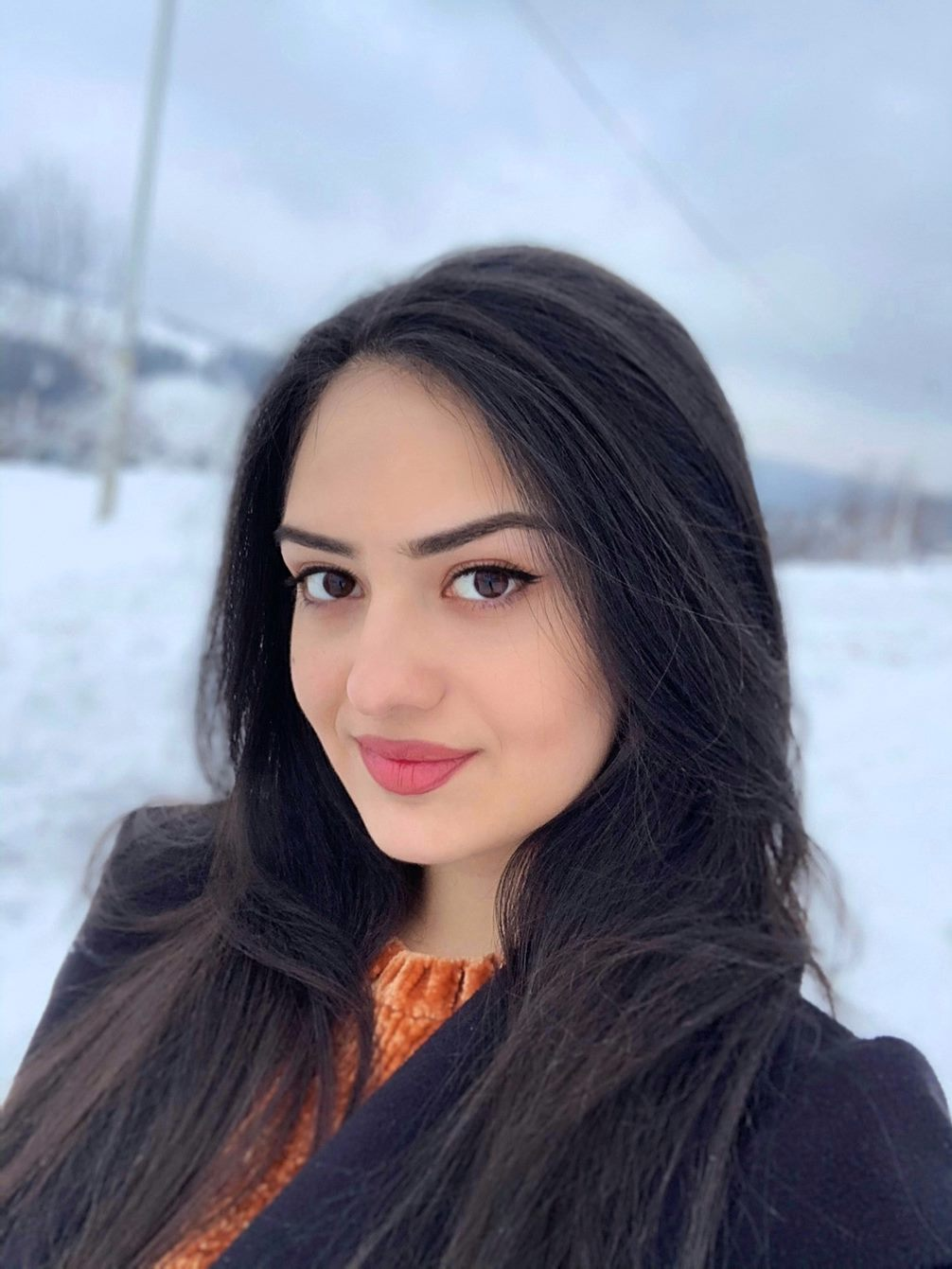 